Publicado en Madrid el 04/09/2018 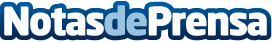 La fundación ‘A la par’ instala un túnel de autolavado equipado por WashTecLa firma alemana sigue expandiendo el número de clientes en España. El pasado junio la fundación ‘A la par’ instaló un centro de lavado manual, según anunció la propia organización a través de su blogDatos de contacto:WashTecNota de prensa publicada en: https://www.notasdeprensa.es/la-fundacion-a-la-par-instala-un-tunel-de_1 Categorias: Automovilismo Madrid Logística Recursos humanos Industria Automotriz http://www.notasdeprensa.es